ПОСТАНОВЛЕНИЕ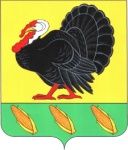 АДМИНИСТРАЦИИ ХОПЕРСКОГОСЕЛЬСКОГО ПОСЕЛЕНИЯ  ТИХОРЕЦКОГО РАЙОНАот _______________                                                                                         № ____станица ХоперскаяО внесении изменений в постановление администрации Хоперского сельского поселения Тихорецкого района от 3 ноября 2016 года№ 130 «Об утверждении Положения об оплате труда работниковадминистрации Хоперского сельского поселенияТихорецкого района, замещающих должности, не являющиесядолжностями муниципальной службы»В целях упорядочения оплаты труда работников администрации Хоперского сельского поселения Тихорецкого района, замещающих должности, не являющиеся должностями муниципальной службы,                       п о с т а н о в л я ю:1. Внести в постановление администрации Хоперского сельского поселения Тихорецкого района от 3 ноября 2016 года № 130 «Об утверждении Положения об оплате труда работников администрации Хоперского сельского поселения Тихорецкого района, замещающих должности, не являющиеся должностями муниципальной службы» (с изменениями от 26 декабря 2017 года № 115, 25 июня 2018 года № 36, 8 октября 2019 года № 68, 26 января 2021 года № 2, 29 марта 2021 года № 20, 29 декабря 2021 года № 89, 18 апреля 2023 года № 31) изменение, изложив приложение 2 в новой редакции согласно приложению к настоящему постановлению.2. Общему отделу администрации Хоперского сельского поселения Тихорецкого района (Саркисова О.А.) обеспечить официальное опубликование настоящего постановления в газете «Тихорецкие вести» и его размещение на официальном сайте администрации Хоперского сельского поселения Тихорецкого района в информационно-телекоммуникационной сети «Интернет». 3. Постановление вступает в силу со дня его официального опубликования и распространяется на правоотношения, возникшие с 1 января 2024 года.Глава Хоперского сельскогопоселения Тихорецкого района                                                            С.Ю.ПисановПриложениек постановлению администрации Хоперского сельского поселения Тихорецкого районаот _______________ № ____«ПРИЛОЖЕНИЕ № 2УТВЕРЖДЕНЫпостановлением администрации Хоперского сельского поселенияТихорецкого районаот 03.11.2016 года № 130(в редакции постановления администрации Хоперского сельского поселения Тихорецкого районаот____________№________)РАЗМЕРЫ должностных окладов работников администрации Хоперского сельского поселения Тихорецкого района, замещающих должности, не являющиеся должностями муниципальной службыВедущий специалист администрацииХоперского сельского поселения Тихорецкого района                                                                           Т.А.МарачковаНаименование должности (профессии)Размер месячного должностного оклада (рублей)1.Бухгалтер72022.Уборщик территорий6470»